SUPPLEMENTARY MATERIALSupplementary Table 1. Demographics and medical history of participantsSupplementary Figure 1. Municipalities of origin of patients with conjunctivitis / rash during the outbreak (October 2015-August 2016). 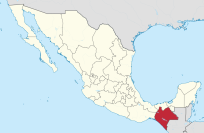 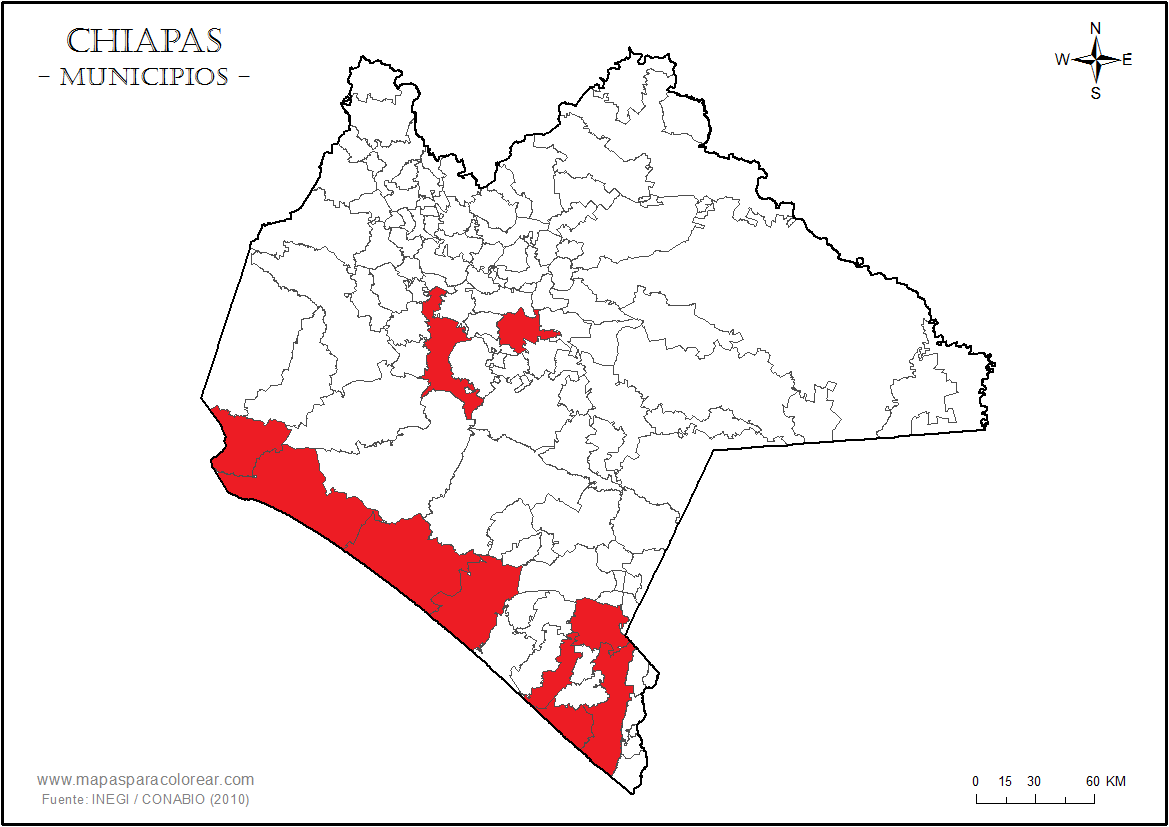 Supplementary Figure 2. Frequency of acute diarrheal and respiratory infections in Southern Mexico (January 2013-August 2016).  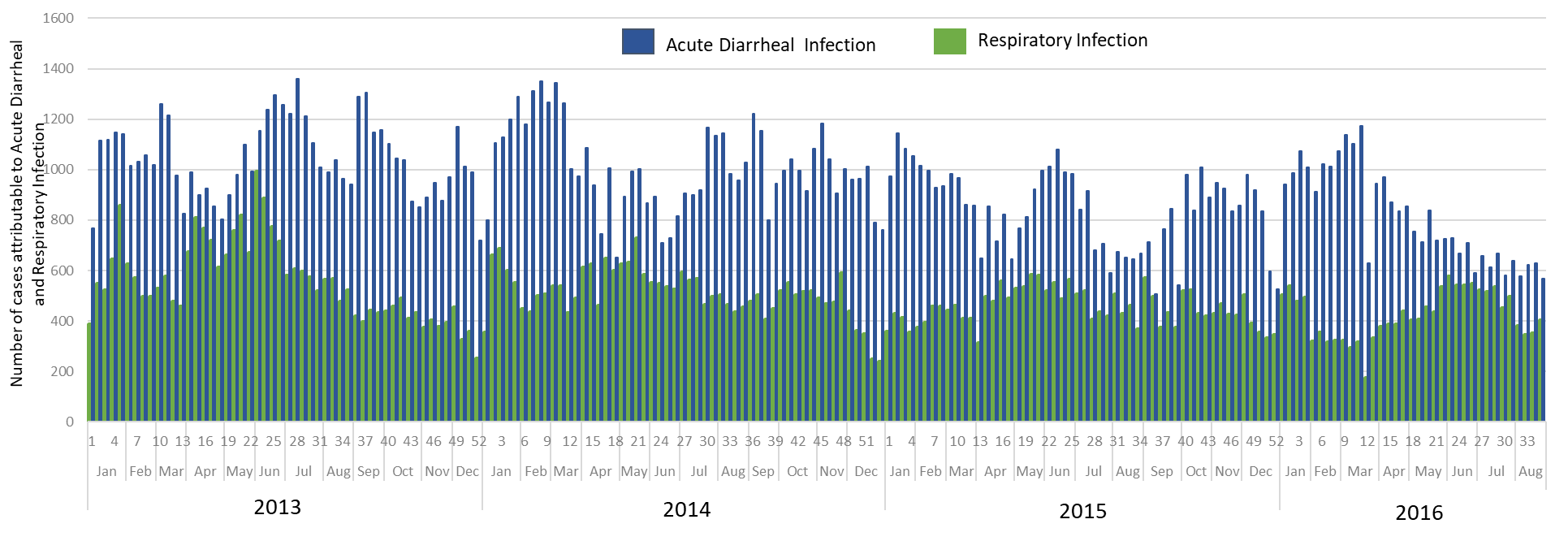 Patients enrolled pre-Zika outbreak (N=24)Patients enrolled during Zika outbreak (N=30)p-valueAge (years)Mean (SD)41.70 (16.16)42.2 (15.57)0.898SexFemale 7 (29.17%)9 (30%)0.947Male17 (70.83%)21 (70%)Civil StatusSingle9 (37.50%)14 (46.67%)0.312Married13 (54.17%)16 (53.33%)Divorced/Widow2 (8.33%)0 (0%)Education LevelDid not go to school 2 (8.33)2 (6.67)0.392Grades 1-6 (Primary)12 (50)10 (33.33)Grades 7-94 (16.67)9 (30.00)Grades 10-123 (12.50%)8 (26.67%)University3 (12.50%)1 (3.33%)Diabetes Mellitus 2 3 (!2.50%)3 (10.00)0.552High Blood Pressure 6 (25.00%)5 (16.67%)0.510History of GI Infection7(29.17%)4 (13.33%)0.151Days between symptoms onset and neurologic symptoms4.6 (2.3)5.5 (1.91)0.572History of ARI 5 (20.83)3 (10.00)0.265Days between symptoms onset and neurologic symptoms12.25 (6.64)13 (14.93)0.94History Rash/Conjunctivitis0 (0.00)12 (40.00)0.001Days between symptoms onset and rash -7 (1-30)Diagnostic characteristics and outcomesDiagnostic characteristics and outcomesDiagnostic characteristics and outcomesDiagnostic characteristics and outcomesInitial Hughes Scale20 (0%)1 (3.33%)0.50432 (8.33%)4 (13.33%)421 (87.50%)21 (70.0%)51(4.17%)4 (13.33%)Brighton criteria (diagnostic certainty level)114(58.33%)8 (26.67%)0.04324 (16.67%)3 (10.00%)35(20.83%)14 (46.67%)41(4.17%)5 (16.67%)Flaccid paralysis (bilateral flaccid weakness)24 (100%)29 (96.67%)0.367GBS variant/typeAcute Flaccid Paralysis19 (79.17%)24 (80.00)1.00Pharyngeal-Cervico-Brachial/Miller Fisher5 (20.83%)6 (20.00)Hyporeflexia/ areflexia24 (100%)30 (100%)Cerebrospinal Fluid exam22 (91.67%)27 (90%)0.834Hyperproteinorraquia16 (76.19%)20 (80%)0.755Pleocytosis0 (0%)1 (4%)Albuminocytological dissociation17 (80.95%)20 (83.33%)0.835Nerve Conduction Studies performed 20 (83.33%)9 (30%)<0.001Axonal12 (60%)5 (55.56%)Demyelinating8 (40%)4 (44.44%)Intravenous immune globulin treatment20 (83.33%)28 (93.33%)0.245Adverse Event to IVIG treatment 1 (4.17%)0 (0.0%)0.259Length of hospitalization11.62 (14.08)15.26 (20.23)0.458UCI4 (16.67%)11 (36.67%)0.103Days in UCI10 (5.35)11 (6.6)0.191Ventilatory Support Initiation 4 (16.67%)9 (30%)0.255Ventilatory Support Duration 15.75 (9.21)32 (31.01)0.336Death2 (8.34)2 (6.67)0.816